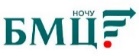 «Изменения в бухгалтерском законодательстве 2019-2020 гг.»»25-26 декабря 2019 г.Заявка на дистанционное участие в семинареПри групповом участии от 2-х и более человек к заявке приложить список группы, указав: Ф.И.О., почтовые адреса для отправки паролей и ссылок на вебинар (возможно прислать позже с учетом формирования группы участников).Контакты: Тел. +7(916)762-20-02; +7(495)650-07-07. E-mail: obuchenie@bmcenter.ruФ.И.О. участника семинара, E-mailРеквизиты организации-плательщика либоПаспортные данные физлица-плательщикаКонтактный телефон для согласований, E-mailУчастник Член АссоциацииДа                         НетСеминар на какую тему Вы хотели бы послушать в БМЦ, кроме заявленных